Resume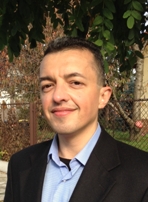 Name: István SziklaiAddress: Forgách köz 22.City: BudapestPO Box: 1135Phone: 349-4749Mobile: 06-70/941-2384E-mail: sziklaii@hotmail.comPersonal dataMarital Status: SingleNationality: HungarianAge: 44Place of birth: BudapestDate of birth: 13/01/1973 Qualifications1988–1992: Grammar School ‘Kispesti Deák Ferenc’; Budapest1992–1999: Péter Pázmány Catholic University, Faculty of Arts, History Grade of degree: Excellent1993–1999: Péter Pázmány Catholic University, Faculty of Arts, Sociology Grade of degree: GoodWorkplacesMay 1999 – September 1999: Lawyer’s office of Peter BárdosSeptember 1999–2002: Loránd  Eötvös University, Faculty of Arts, History PhD school; World History of Modern Times PhD programmeNovember 1999 – : Literary translator for many publisher houses from English to Hungarian and vice versa; technical translatorJanuary 2007 – December 2012: Hungarian Academy of Science and ELTE University Joint Research Group: scientific assistantMarch 2012 – May 2013: WordFleet Translations Kft. September 2013 –: Delta Vision Publishing, editor in chiefForeign languagesState Accredited Language Examination (English, General, C1) (Centre for Advanced Language Learning of the Eötvös Lorand University)National Intermediate language exam in LatinFirst grade of language knowledge in GermanProfessional experienceLiterary and special translator since 1999, proof-reader since 2003 Dozens of translated books (novels, scientific and educational books, fairy tales)Technical translations from the area of history, culture, law and European Union documents Experience at using MS Office applications, Trados, SDLX Lite applications, Internet browsers (Mozilla, IE, Chrome)Software localizationsTranslations and proofreading areasCulture, film, literature, music, history, psychology, sociology, religion, sport, software localizations, international and criminal law, EU documentsReferencesEurojust Annual Reports 2006-2011Studies and papers (Hyperinflation and Stabilization in Hungary, Challenges and Responses: Dilemmas of the Agrarian Modernization in Interwar Hungary, Success and Failure of the Hungarian Agrar Model between 1960 and 1990, Population Ageing and the Tragedy of the Pension Commons, The Croatian-Slavonic Grenz (Border) Hussars’ Role in the War 1793–94 against the Revolutionary France or the History of the Cavalry for the Wurmser Freikorps)Software localizations (A Game of Thrones, Command & Conquers 3: Tiberium Wars, Damnation, Desperate Housewives, Dragon Age: Origins, FIFA 08, 10, 12, Ghostbusters, Grand Ages: Rome, Hellgate London, Sabotain, Sims 2 and Expansion Packs, The Sims 3: Create A World, Create A Pattern, video games for children [Aladdin, Brother Bear, Chicken Little 1, Chicken Little 2, Disney Princess, Cinderella: Royal Wedding, Cinderella’s Fairy Castles, Donald Duck, My Horse and Me, Narnia: The Lion, The Witch and the Wardrobe, Narnia: Prince Caspian, Piglet’s Big Game, Tarzan 2, Tigger’s Honey Hunt], Wheelman, Witcher 2: Assassins of Kings, EULA)